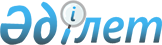 Ақтөбе облысы Шалқар аудандық мәслихатының 2020 жылғы 29 желтоқсандағы № 621 "2021-2023 жылдарға арналған Тоғыз ауылдық округ бюджетін бекіту туралы" шешіміне өзгерістер мен толықтыру енгізу туралыАқтөбе облысы Шалқар аудандық мәслихатының 2021 жылғы 15 қыркүйектегі № 102 шешімі
      Ақтөбе облысы Шалқар аудандық мәслихаты ШЕШТІ:
      1. Ақтөбе облысы Шалқар аудандық мәслихатының "2021-2023 жылдарға арналған Тоғыз ауылдық округ бюджетін бекіту туралы" 2020 жылғы 29 желтоқсандағы № 621 (нормативтік құқықтық актілерді мемлекеттік тіркеу Тізілімінде № 7878 болып тіркелген) шешіміне мынадай өзгерістер мен толықтыру енгізілсін:
      1 тармақ жаңа редакцияда жазылсын:
      "1. 2021-2023 жылдарға арналған Тоғыз ауылдық округінің бюджеті тиісінше 1, 2 және 3 қосымшаларға сәйкес, оның ішінде 2021 жылға мынадай көлемдерде бекітілсін:
      1) кірістер - 36536,9 мың теңге, оның ішінде:
      салықтық түсімдер – 877,0 мың теңге;
      трансферттердің түсімдері – 35659,9 мың теңге;
      2) шығындар – 37353,0 мың теңге;
      3) таза бюджеттік кредиттеу – 0 теңге, оның ішінде:
      бюджеттік кредиттер – 0 теңге;
      бюджеттік кредиттерді өтеу – 0 теңге;
      4) қаржы активтерімен жасалатын операциялар бойынша сальдо – 0 теңге, оның ішінде:
      қаржы активтерін сатып алу – 0 теңге;
      5) бюджет тапшылығы (профициті) – -816,1 мың теңге;
      6) бюджет тапшылығын қаржыландыру (профицитті пайдалану) – 816,1 мың теңге;
      қарыздар түсімдері – 0 теңге;
      қарыздарды өтеу – 0 теңге;
      бюджет қаражатының пайдаланылатын қалдықтары – 816,1 мың теңге.";
      5 тармақ жаңа редакцияда жазылсын:
      "5. 2021 жылға арналған ауылдық округ бюджетіне аудандық бюджеттен 17866,9 мың теңге сомасында ағымдағы нысаналы трансферттер бөлінгені ескерілсін.
      Ағымдағы нысаналы трансферттердің сомаларын бөлу Тоғыз ауылдық округі әкімінің шешімі негізінде айқындалады.";
      мынадай мазмұндағы 5-1 тармағымен толықтырылсын:
      "5-1. Ауылдық округтің 2021 жылға арналған бюджетіне облыстық бюджеттен жергілікті атқарушы органның мемлекеттік қызметшілеріне еңбекақы төлеудің жаңа жүйесін енгізуге 5593,0 мың теңге ағымдағы нысаналы трансферт түскені ескерілсін.";
      көрсетілген шешімнің 1-қосымшасы осы шешімнің қосымшасына сәйкес жаңа редакцияда жазылсын.
      2. Осы шешім 2021 жылдың 1 қаңтарынан бастап қолданысқа енгізіледі. 2021 жылға арналған Тоғыз ауылдық округ бюджеті
					© 2012. Қазақстан Республикасы Әділет министрлігінің «Қазақстан Республикасының Заңнама және құқықтық ақпарат институты» ШЖҚ РМК
				
      Шалқар аудандық мәслихат 
хатшысының міндетін атқарушы 

С. Жоламанов
Шалқар аудандық мәслихатының 2021 жылғы 15 қыркүйектегі № 102 шешіміне қосымшаШалқар аудандық мәслихатының 2020 жылғы 29 желтоқсандағы № 621 шешіміне 1-қосымша
Санаты
Санаты
Санаты
Санаты
Санаты
Сомасы, 
мың теңге
Сыныбы
Сыныбы
Сыныбы
Сыныбы
Сомасы, 
мың теңге
Ішкі сыныбы
Ішкі сыныбы
Ішкі сыныбы
Сомасы, 
мың теңге
Атауы
Атауы
Сомасы, 
мың теңге
I. Кірістер
I. Кірістер
36536,9
1
Салықтық түсімдер
Салықтық түсімдер
877,0
04
Меншікке салынатын салықтар
Меншікке салынатын салықтар
877,0
1
Мүлікке салынатын салықтар
Мүлікке салынатын салықтар
34,0
4
Көлік құралдарына салынатын салық
Көлік құралдарына салынатын салық
843,0
4
Трансферттердің түсімдері
Трансферттердің түсімдері
35659,9
02
Мемлекеттік басқарудың жоғары тұрған органдарынан түсетін трансферттер
Мемлекеттік басқарудың жоғары тұрған органдарынан түсетін трансферттер
35659,9
3
Аудандардың (облыстық маңызы бар қаланың) бюджетінен трансферттер
Аудандардың (облыстық маңызы бар қаланың) бюджетінен трансферттер
35659,9
II. Шығындар
II. Шығындар
II. Шығындар
II. Шығындар
II. Шығындар
37353,0
01
Жалпы сипаттағы мемлекеттік қызметтер
35288,0
1
Мемлекеттік басқарудың жалпы функцияларын орындайтын өкілді, атқарушы және басқа органдар
35288,0
124
Аудандық маңызы бар қала, ауыл, кент, ауылдық округ әкімінің аппараты
35288,0
001
Аудандық маңызы бар қала, ауыл, кент, ауылдық округ әкімінің қызметін қамтамасыз ету жөніндегі қызметтер
33196,0
022
Мемлекеттік органның күрделі шығыстары
2092,0
07
Тұрғын үй-коммуналдық шаруашылық
2064,9
3
Елді-мекендерді көркейту
2064,9
124
Аудандық маңызы бар қала, ауыл, кент, ауылдық округ әкімінің аппараты
2064,9
008
Елді мекендердегі көшелерді жарықтандыру
207,0
009
Елді мекендердің санитариясын қамтамасыз ету
392,0
011
Елді мекендерді абаттандыру мен көгалдандыру
1465,9
15
Трансферттер
0,1
1
Трансферттер 
0,1
124
Аудандық маңызы бар қала, ауыл, кент, ауылдық округ әкімінің аппараты
0,1
048
Пайдаланылмаған (толық пайдаланылмаған) нысаналы трансферттерді қайтару
0,1
III. Бюджет тапшылығы (профициті)
-816,1
IV. Бюджет тапшылығын қаржыландыру (профицитін пайдалану)
816,1
8
Бюджет қаражатының пайдаланылатын қалдықтары
816,1
01
Бюджет қаражаты қалдықтары
816,1
1
1
Бюджет қаражатының бос қалдықтары
816,1